Comité des Pyrénées Orientales. – Le Clos du Falconé – 6 Impasse des Genets 66170 MillasCodep 66 : http://pyrenees-orientales.ffct.orgJean Paul BONIN - 06 70 31 51 84 – jean-paulbonin@orange.fr FEDERATION FRANÇAISE de CYCLOTOURISMEFEDERATION FRANÇAISE de CYCLOTOURISME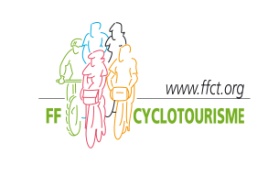 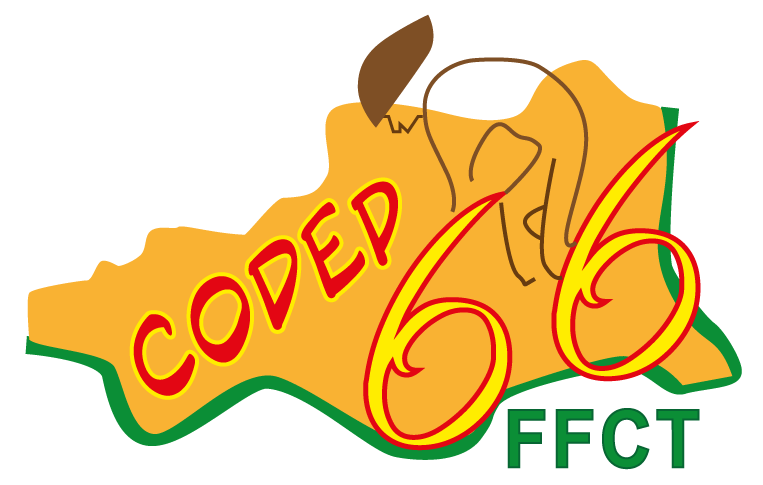 COMITE DEPARTEMENTALDES PYRENEES ORIENTALESCOMITE DEPARTEMENTALDES PYRENEES ORIENTALESMon VELO est une VIEOrganisation de la journée du samedi 17 JuinMadame et Messieurs les Présidents des clubs des P.O.Mesdames et Messieurs les membres du Comité Codep 66,Suite aux décès de trop nombreux usagers du vélo, notre fédération se joint au mouvement national "mon vélo est une vie, partageons la route "Le CoDep 66 cyclotourisme organise une marche pour un rassemblement devant la Préfecture des Pyrénées Orientales et devant l’Hôtel de Ville à Perpignan.1 tee-shirt par club sera distribué (au président de club ou au délégué sécurité)Rendez-vous à 9h au Parc des Expositions (champs de foire) pour les voitures.Rassemblement avec les vélos, sans oublier la sonnette et le casque  (voir fiche jointe)ParcoursAvenue Louis TorcatisPasserelle cyclo MymramPréfecture quai Sadi CarnotLe CastilletMairie place de la logeLe 12 Juin 2017Pour le Président Bonin